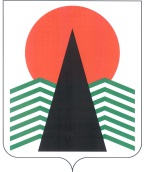 АДМИНИСТРАЦИЯ  НЕФТЕЮГАНСКОГО  РАЙОНАпостановлениег.НефтеюганскО внесении изменений в постановление администрации Нефтеюганского района от 11.02.2014 № 220-па «О создании межведомственной санитарно-противоэпидемической комиссии»В целях повышения эффективности работы межведомственной санитарно-противоэпидемической комиссии  п о с т а н о в л я ю:Внести изменения в постановление администрации Нефтеюганского 
района от 11.02.2014 № 220-па «О создании межведомственной санитарно-противоэпидемической комиссии», изложив приложение № 2 к постановлению 
в редакции согласно приложению к настоящему постановлению.Настоящее постановление подлежит размещению на официальном сайте органов местного самоуправления Нефтеюганского района.Контроль за выполнением постановления возложить на заместителя главы Нефтеюганского района Михалева В.Г.Глава района							Г.В.Лапковская                                                                                       Приложение к постановлению администрации Нефтеюганского районаот 25.02.2020 № 210-па«Приложение № 2 к постановлению администрации Нефтеюганского районаот 11.02.2014 № 220-паСОСТАВмежведомственной санитарно-противоэпидемической комиссии (далее – комиссия)Председатель комиссии – заместитель главы Нефтеюганского районазаместитель председателя комиссии – начальник территориального отдела 
в г.Нефтеюганск, Нефтеюганском районе и г.Пыть-Ях управления Федеральной службы по надзору в сфере защиты прав потребителей и благополучия человека 
по Ханты-Мансийскому автономному округу – Югресекретарь комиссии – специалист-эксперт отдела социально-трудовых отношений администрации Нефтеюганского района.Члены комиссии:главный врач бюджетного учреждения Ханты-Мансийского автономного округа – Югры «Нефтеюганская районная больница» (по согласованию)заместитель начальника территориального отдела в г.Нефтеюганск, Нефтеюганском районе и г.Пыть-Ях Управления Федеральной службы по надзору 
в сфере защиты прав потребителей и благополучия человека по Ханты-Мансийскому автономному округу – Югре (по согласованию)директор департамента образования и молодежной политики Нефтеюганского районапредседатель комитета гражданской защиты населения Нефтеюганского районапредседатель комитета по экономической политике и предпринимательству администрации Нефтеюганского районаначальник отдела социально-трудовых отношений администрации Нефтеюганского района заместитель директора МКУ «Управление по обеспечению деятельности учреждений культуры и спорта».».25.02.2020№ 210-па№ 210-па